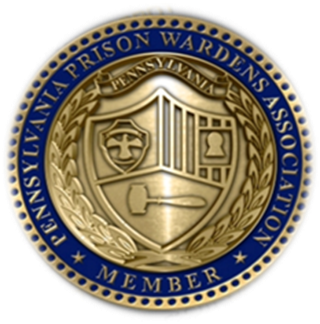 MEMBERSHIP APPLICATION - DUES NOTICEMembership dues for the year 2023(Membership year runs January through December)_____ New Member	_____ 	Active Member	$75.00 annually		_____ 	Retiree:	 		$25.00 annually 	_____ Renewal			____	Lifetime Retiree:	$150.00 one-time payment					_____ *Associate Member:	$100.00 annuallyMake checks payable to:  Pennsylvania Prison Wardens Association. We cannot accept credit card payments, just check or money order.  Send application along with payment to the address above.   Commonwealth employees, please email form when completed. Treasury will not forward with payment. Name: ___________________________________	Position: ____________________________Facility Name: _____________________________	Business Phone: ______________________Business Address: __________________________ 	Business Fax: ________________________
 __________________________	Email:  _____________________________Home Address:     __________________________	Home Phone: ________________________   		     __________________________	Home email: _________________________**Home information will not be shared or used for routine communications (except for retirees), but is appreciated for extraordinary circumstances and to continue communication after retirement**For full membership requirements, please see the definitions and by-laws of the association which may be referenced at https://www.ppwa.org/membership.htmlActive members must be employed in an appropriate position in the Commonwealth of Pennsylvania. Private correctional employees are not eligible for any membership. Associate membership must be sponsored by an Active member of the Association and approved by the Executive Committee.